22/01/2024BionexoRESULTADO – TOMADA DE PREÇON° 2024121TP54482HEAPAO Instituto de Gestão e Humanização – IGH, entidade de direito privado e sem finslucrativos, classificado como Organização Social, vem tornar público o resultado da Tomadade Preços, com a finalidade de adquirir bens, insumos e serviços para o HEAPA - HospitalEstadual de Aparecida de Goiânia, com endereço à Av. Diamante, s/n - St. Conde dosArcos, Aparecida de Goiânia/GO, CEP: 74.969-210.Bionexo do Brasil LtdaRelatório emitido em 22/01/2024 16:49CompradorIGH - HUAPA - HOSPITAL DE URGÊNCIA DE APARECIDA DE GOIÂNIA (11.858.570/0004-86)AV. DIAMANTE, ESQUINA C/ A RUA MUCURI, SN - JARDIM CONDE DOS ARCOS - APARECIDA DE GOIÂNIA, GO CEP:74969-210Relação de Itens (Confirmação)Pedido de Cotação : 330490065COTAÇÃO Nº 54482 - EPIS - HEAPA JAN/2024Frete PróprioObservações: *PAGAMENTO: Somente a prazo e por meio de depósito em conta PJ do fornecedor. *FRETE: Só serãoaceitas propostas com frete CIF e para entrega no endereço: AV. DIAMANTE, ESQUINA C/ A RUA MUCURI, JARDIMCONDE DOS ARCOS, AP DE GOIÂNIA/GO CEP: 74969210, dia e horário especificado. *CERTIDÕES: As CertidõesMunicipal, Estadual de Goiás, Federal, FGTS e Trabalhista devem estar regulares desde a data da emissão da propostaaté a data do pagamento. *REGULAMENTO: O processo de compras obedecerá ao Regulamento de Compras do IGH,prevalecendo este em relação a estes termos em caso de divergência.Tipo de Cotação: Cotação NormalFornecedor : Todos os FornecedoresData de Confirmação : TodasFaturamentoMínimoValidade daPropostaCondições dePagamentoFornecedorPrazo de EntregaFrete ObservaçõesBc Distribuidora Eireli - MeGOIÂNIA - GOPaula Cristina Andrade Oliveira - (62)5 dias apósconfirmação1R$ 500,000021/01/202428/42 ddl - BoletoCIFnull4101-6018bcdistribuidora1@gmail.comMais informaçõesProgramaçãode EntregaPreçoUnitário FábricaPreçoValorTotalProdutoCódigoFabricante Embalagem Fornecedor Comentário JustificativaRent(%) QuantidadeUsuárioCALCADO DE SEGTENIS EVA PRETO N35 -CALCADO DE SEGTENIS EVA PRETO N35 - PAR - CALCADODE SEGURANÇAMODELO TENIS EMEVA PRETO NUMERO35 CALÇADOOCUPACIONAL TOPOTENIS FECHADO NAPARTE DO CALCANHARCOM ALTURA DETENIS EVASOFTDaniellyEvelynPereira DaCruz5,5CM CONFECIONADOEM EVA NA COR;JgWORKSANTIDERREF BB36PRETO 35CA 37212 -SOFTEquipamentosnãorespondeuemail deBcPRETO COM SOLADODE BORRACHAANTIDERRAPANTE,RESISTENTE AOESCORREGAMENTO EMPISO DE AÇO COMSOLUÇÃO DER$R$R$385,1000140055-CXDistribuidoraEireli - Menull5 Pares77,0200 0,000022/01/202416:28homologação.WORKGLICEROL,RESISTENTEAO OLEOCOMBUSTIVEL E AABSORÇÃO DEENERGIA NA REGIAODO SALTO EMATENDIMENTO ASNORMAS DESEGURANÇA NR -32.PAR2CALCADO DE SEGTENIS EVA PRETO N6 - PAR -> CALCADODE SEGURANÇAMODELO TENIS EM40057-TENIS EVASOFTWORKSANTIDERREF BB36PRETO 35CA 37212 -SOFTCXBcnull;JgR$R$6 ParesR$462,1200DaniellyEvelynPereira DaCruzDistribuidoraEireli - MeEquipamentos 77,0200 0,00003nãorespondeuemail deEVA PRETO NUMERO6 CALÇADOhomologação.22/01/202416:283OCUPACIONAL TIPOTENIS FECHADO NAPARTE DO CALCANHARCOM ALTURA DEWORK5,5CM CONFECIONADOhttps://bionexo.bionexo.com/jsp/RelatPDC/relat_adjudica.jsp1/3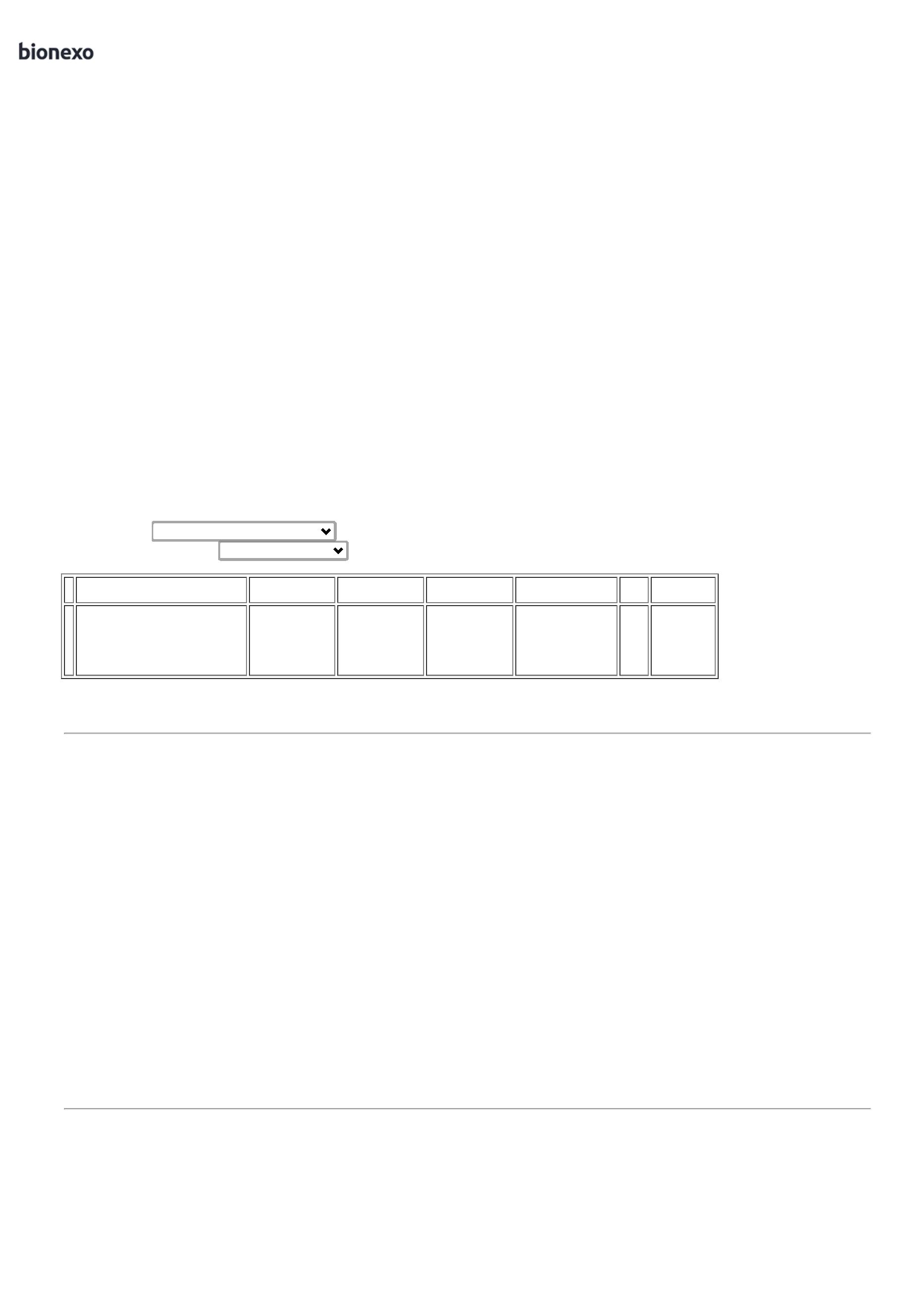 22/01/2024BionexoEM EVA NA CORPRETO COM SOLADODE BORRACHAANTIDERRAPANTE,RESISTENTE AOESCORREGAMENTO EMPISO DE AÇO COMSOLUÇÃO DEGLICEROL,RESISTENTEAO OLEOCOMBUSTIVEL E AABSORÇÃO DEENERGIA NA REGIAODO SALTO EMATENDIMENTO ASNORMAS DESEGURANÇA NR -32.CALCADO DE SEGTENIS EVA PRETO N37 -CALCADO DE SEGTENIS EVA PRETO N37 - PAR - CALCADODE SEGURANÇAMODELO TENIS EMEVA PRETO NUMERO37 CALÇADOOCUPACIONAL TIPOTENIS FECHADO NAPARTE DO CALCANHARCOM ALTURA DETENIS EVASOFTWORKSANTIDERREF BB80PRETO 37CA 37212 -SOFTDaniellyEvelynPereira DaCruz5,5CM CONFECIONADOEM EVA NA COR;JgEquipamentosnãorespondeuemail deBcPRETO COM SOLADODE BORRACHAANTIDERRAPANTE,RESISTENTE AOESCORREGAMENTO EMPISO DE AÇO COMSOLUÇÃO DER$R$R$616,1600340059-CXDistribuidoraEireli - Menull8 Pares77,0200 0,000022/01/202416:28homologação.WORKGLICEROL,RESISTENTEAO OLEOCOMBUSTIVEL E AABSORÇÃO DEENERGIA NA REGIAODO SALTO EMATENDIMENTO ASNROMAS DESEGURANÇA NR -32.PARCALCADO DE SEGTENIS EVA PRETO N39 - PAR - CALCADODE SEGURANÇAMODELO TENIS EMEVA PRETO NUMERO39 CALÇADOOCUPACIONAL TOPOTENIS FECHADO NAPARTE DO CALCANHARCOM ALTURA DETENIS EVASOFTWORKSANTIDERREF BB80PRETO 39CA 37212 -SOFT5,5CM CONFECIONADOEM EVA NA CORDaniellyEvelynPereira DaCruz;JgEquipamentosnãorespondeuemail dePRETO COM SOLADODE BORRACHAANTIDERRAPANTE,RESISTENTE AOESCORREGAMENTO EMPISO DE AÇO COMSOLUÇÃO DEBcR$R$R$308,0800440063-CXDistribuidoraEireli - Menull4 Pares77,0200 0,000022/01/202416:28homologação.WORKGLICEROL,RESISTENTEAO OLEOCOMBUSTIVEL E AABSORÇÃO DEENERGIA NA REGIAODO SALTO EMATENDIMENTO ASNORMAS DESEGURANÇA NR -32.BOTA CNCURTO EVASOFT;JgDaniellyEvelynPereira DaCruzEquipamentose TalitaCristina nãoresponderamemail deCALCADO SEG. TIPOBOTA CANO BAIXOCOR PRETA NR 41 -PARWORKSBcR$R$R$254,1000540802-ANTIDERREF BB85PRETO 41 -SOFTCXDistribuidoraEireli - Menull3 Pares84,7000 0,000022/01/202416:28homologação.WORKBOTA CNCURTO EVASOFT;JgDaniellyEvelynPereira DaCruzEquipamentose TalitaCristina nãoresponderamemail deCALCADO SEG. TIPOBOTA CANO BAIXOCOR PRETA NR 42 -PARWORKSBcR$R$R$254,1000674080440805--ANTIDERREF BB85PRETO 42 -SOFTCXCXDistribuidoraEireli - Menullnull3 Pares3 Pares84,7000 0,000022/01/202416:28homologação.WORKCALCADO SEG. TIPOBOTA CANO BAIXOCOR PRETA NR 43 -PARBOTA CNCURTO EVASOFTBc;JgR$R$R$254,1000DaniellyEvelynPereira DaCruzDistribuidoraEireli - MeEquipamentos 84,7000 0,0000e TalitaCristina nãoWORKShttps://bionexo.bionexo.com/jsp/RelatPDC/relat_adjudica.jsp2/3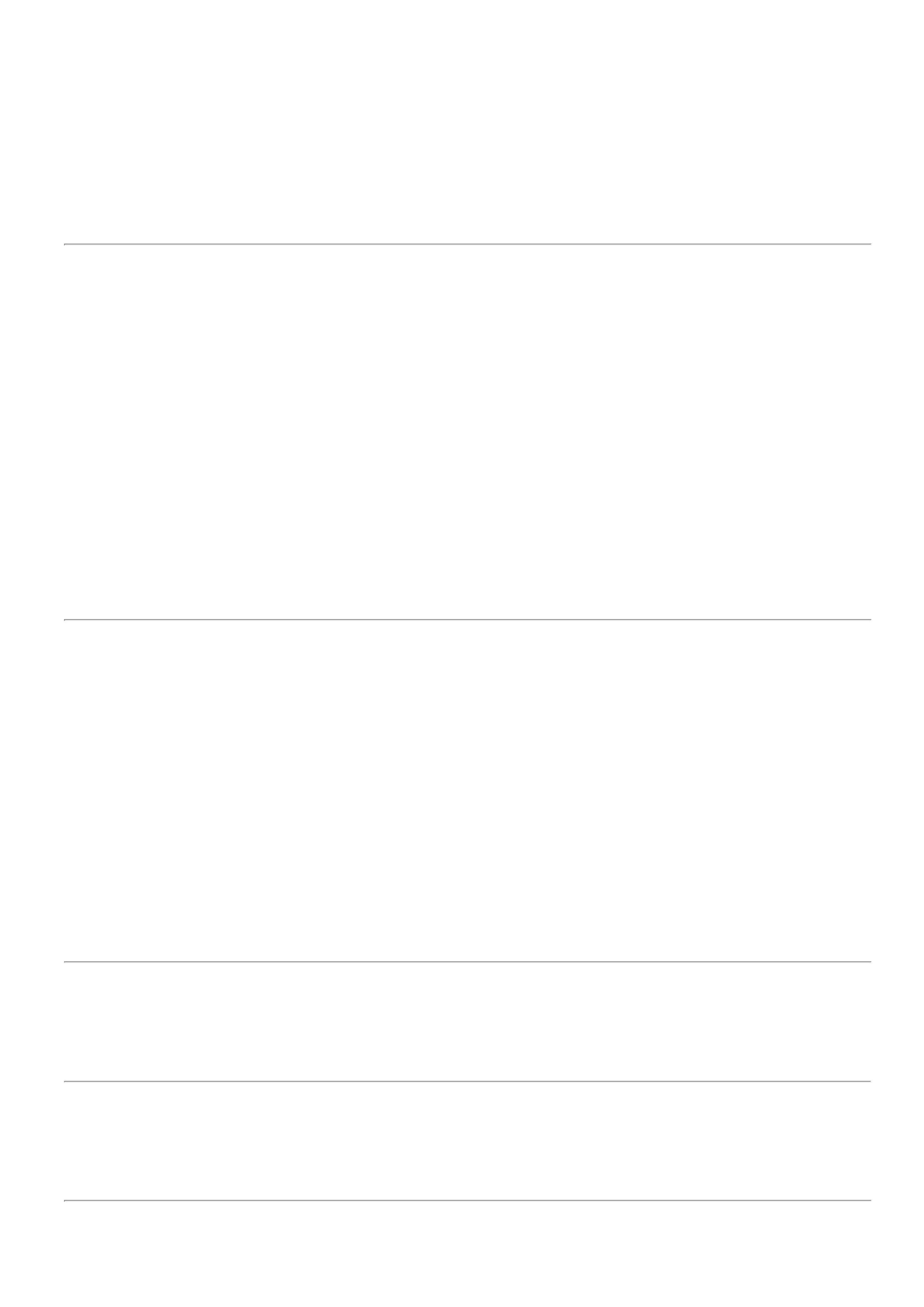 22/01/2024BionexoANTIDERREF BB85PRETO 43 -SOFTresponderamemail dehomologação.22/01/202416:28WORKBOTA CNCURTO EVASOFT;JgDaniellyEvelynPereira DaCruzEquipamentose TalitaCristina nãoresponderamemail deCALCADO SEG. TIPOWORKSBcBOTA CANO BAIXOCOR PRETA NR 44 -PARR$R$R$254,1000840806-ANTIDERREF BB85PRETO 44 -SOFTCXDistribuidoraEireli - Menull3 Pares84,7000 0,000022/01/202416:28homologação.WORK;HospmedBOTA CNCURTO EVASOFTComerciopagamentoantecipado. -JgDaniellyEvelynPereira DaCruzCALCADO SEG. TIPOBOTA CANO BAIXO.COR PRETA NR 36 -PARWORKSBcR$R$R$169,4000940796-ANTIDERREF BB85PRETO 36 -SOFTCXDistribuidoraEireli - MenullEquipamentose TalitaCristina nãoresponderamemail de2 Pares84,7000 0,000022/01/202416:28WORKhomologação.BOTA CNCURTO EVASOFT;JgDaniellyEvelynPereira DaCruzEquipamentose TalitaCristina nãoresponderamemail deCALCADO SEG. TIPOBOTA CANO BAIXO.COR PRETA NR 38 -PARWORKSBcR$R$R$254,10001012407994080040801---ANTIDERREF BB85PRETO 38 -SOFTCXCXCXDistribuidoraEireli - Menullnullnull3 Pares3 Pares3 Pares84,7000 0,000022/01/202416:28homologação.WORKBOTA CNCURTO EVASOFT;JgDaniellyEvelynPereira DaCruzEquipamentose TalitaCristina nãoresponderamemail deCALCADO SEG. TIPOBOTA CANO BAIXO.COR PRETA NR 39 -PARWORKSBcR$R$R$254,10001ANTIDERREF BB85PRETO 39 -SOFTDistribuidoraEireli - Me84,7000 0,000022/01/202416:28homologação.WORKBOTA CNCURTO EVASOFT;JgDaniellyEvelynPereira DaCruzEquipamentose TalitaCristina nãoresponderamemail deCALCADO SEG. TIPOBOTA CANO BAIXO.COR PRETA NR 40 -PARWORKSBcR$R$R$254,10001ANTIDERREF BB85PRETO 40 -SOFTDistribuidoraEireli - Me84,7000 0,000022/01/202416:28homologação.WORKTotalParcial:R$446.06.03.719,5600Total de Itens da Cotação: 12Total de Itens Impressos: 12TotalGeral:R$3.719,5600Clique aqui para geração de relatório completo com quebra de páginahttps://bionexo.bionexo.com/jsp/RelatPDC/relat_adjudica.jsp3/3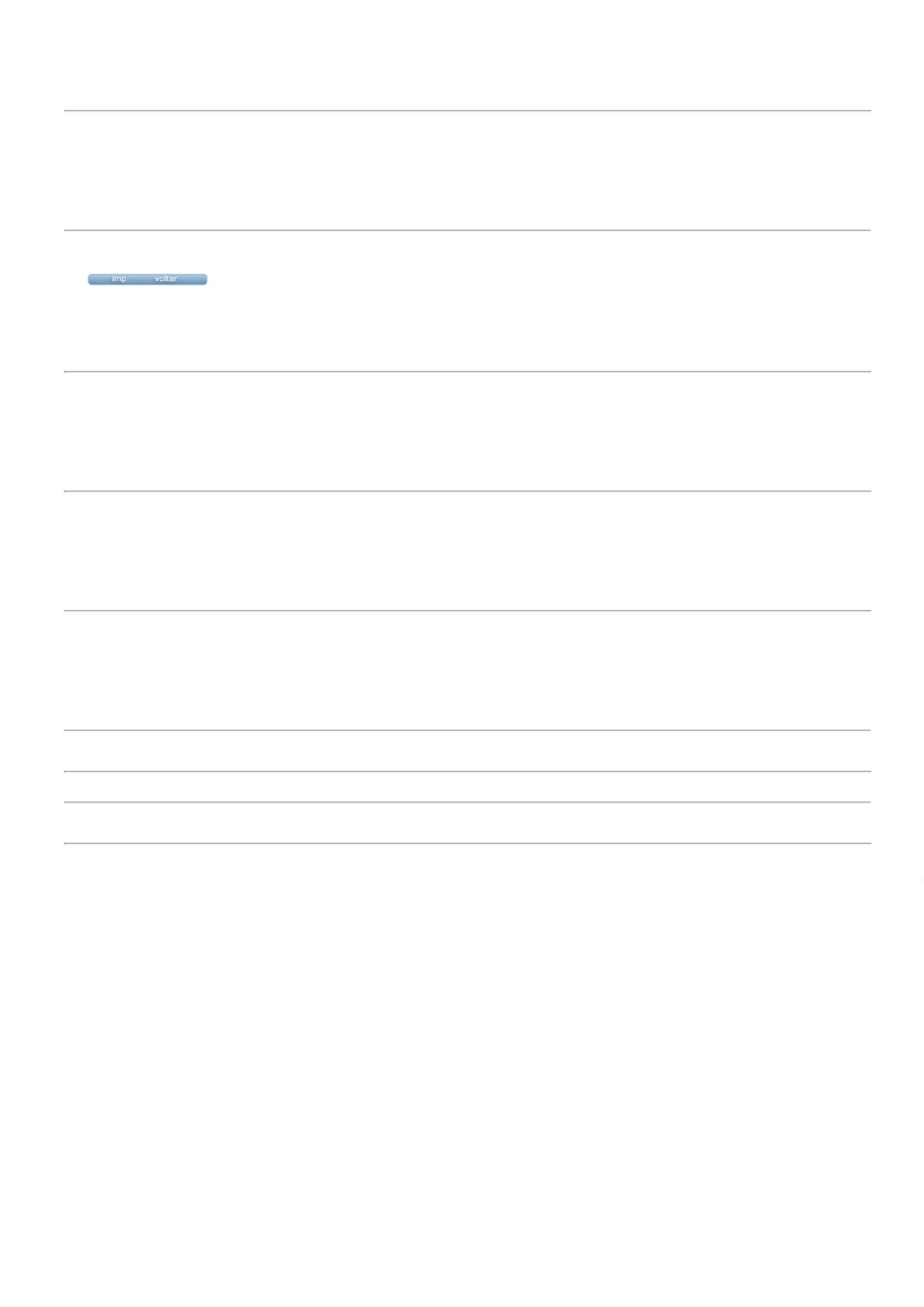 